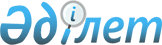 2024-2026 жылдарға арналған Ефремовка ауылдық округінің бюджеті туралыПавлодар облысы Павлодар аудандық мәслихатының 2023 жылғы 28 желтоқсандағы № 12/115 шешімі.
      Қазақстан Республикасының Бюджет кодексінің 75-бабы 2-тармағына, Қазақстан Республикасының "Қазақстан Республикасындағы жергілікті мемлекеттік басқару және өзін-өзі басқару туралы" Заңының 6-бабы 1-тармағының 1) тармақшасына сәйкес, Павлодар аудандық мәслихаты ШЕШТІ:
      1. 2024-2026 жылдарға арналған Ефремовка ауылдық округінің бюджеті тиісінше 1, 2 және 3-қосымшаларына сәйкес, соның ішінде 2024 жылға келесі көлемдерде бекітілсін: 
      1) кірістер – 98 164 мың теңге, соның ішінде:
      салықтық түсімдер – 10 397 мың теңге;
      салықтық емес түсімдер – 320 мың теңге;
      трансферттер түсімі – 87 447 мың теңге;
      2) шығындар – 98 321 мың теңге;
      3) таза бюджеттік кредиттеу – нөлге тең;
      4) қаржы активтерімен операциялар бойынша сальдо – нөлге тең;
      5) бюджет тапшылығы (профициті) – -157 мың теңге;
      6) бюджет тапшылығын қаржыландыру (профицитін пайдалану) – 157 мың теңге.
      Ескерту. 1-тармақ жаңа редакцияда – Павлодар облысы Павлодар аудандық мәслихатының 22.05.2024 № 18/152 (01.01.2024 бастап қолданысқа енгізіледі) шешімімен.


      2. Ефремовка ауылдық округінің бюджетінде аудандық бюджеттен берілетін 2024 жылға арналған субвенция көлемі 29 266 мың теңгеде ескерілсін. 
      3. Осы шешім 2024 жылғы 1 қаңтардан бастап қолданысқа енгізіледі. 2024 жылға арналған Ефремовка ауылдық округінің бюджеті туралы (өзгерістермен)
      Ескерту. 1-қосымша жаңа редакцияда – Павлодар облысы Павлодар аудандық мәслихатының 22.05.2024 № 18/152 (01.01.2024 бастап қолданысқа енгізіледі) шешімімен. 2025 жылға арналған Ефремовка ауылдық округінің бюджеті туралы 2026 жылға арналған Ефремовка ауылдық округінің бюджеті туралы
					© 2012. Қазақстан Республикасы Әділет министрлігінің «Қазақстан Республикасының Заңнама және құқықтық ақпарат институты» ШЖҚ РМК
				
      Павлодар аудандық мәслихатының төрағасы 

Ж. Шұғаев
Павлодар аудандық
мәслихатының 2023 жылғы
28 желтоқсандағы
№ 12/115 шешіміне
1–қосымша
Санаты
Санаты
Санаты
Санаты
Санаты
Санаты
Санаты
Санаты
Сомасы (мың теңге)
Сомасы (мың теңге)
Сыныбы
Сыныбы
Сыныбы
Сыныбы
Сыныбы
Сыныбы
Сыныбы
Сомасы (мың теңге)
Сомасы (мың теңге)
Кіші сыныбы
Кіші сыныбы
Кіші сыныбы
Кіші сыныбы
Сомасы (мың теңге)
Сомасы (мың теңге)
Атауы
Атауы
Атауы
Сомасы (мың теңге)
Сомасы (мың теңге)
1
2
2
2
3
4
4
4
5
5
1. Кірістер
1. Кірістер
1. Кірістер
98 164
98 164
1
Салықтық түсімдер
Салықтық түсімдер
Салықтық түсімдер
10 397
10 397
01
01
01
Табыс салығы
Табыс салығы
Табыс салығы
5 260
5 260
2
Жеке табыс салығы
Жеке табыс салығы
Жеке табыс салығы
5 260
5 260
04
04
04
Меншiкке салынатын салықтар
Меншiкке салынатын салықтар
Меншiкке салынатын салықтар
4 940
4 940
1
Мүлiкке салынатын салықтар 
Мүлiкке салынатын салықтар 
Мүлiкке салынатын салықтар 
230
230
3
Жер салығы
Жер салығы
Жер салығы
51
51
4
Көлiк құралдарына салынатын салық
Көлiк құралдарына салынатын салық
Көлiк құралдарына салынатын салық
2 954
2 954
5
Бірыңғай жер салығы
Бірыңғай жер салығы
Бірыңғай жер салығы
1 705
1 705
05
05
05
Тауарларға, жұмыстарға және қызметтерге салынатын iшкi салықтар
Тауарларға, жұмыстарға және қызметтерге салынатын iшкi салықтар
Тауарларға, жұмыстарға және қызметтерге салынатын iшкi салықтар
197
197
3
Табиғи және басқа да ресурстарды пайдаланғаны үшiн түсетiн түсiмдер
Табиғи және басқа да ресурстарды пайдаланғаны үшiн түсетiн түсiмдер
Табиғи және басқа да ресурстарды пайдаланғаны үшiн түсетiн түсiмдер
197
197
2
Салықтық емес түсiмдер
Салықтық емес түсiмдер
Салықтық емес түсiмдер
320
320
01
01
01
Мемлекеттік меншіктен түсетін кірістер
Мемлекеттік меншіктен түсетін кірістер
Мемлекеттік меншіктен түсетін кірістер
320
320
5
Мемлекет меншігіндегі мүлікті жалға беруден түсетін кірістер
Мемлекет меншігіндегі мүлікті жалға беруден түсетін кірістер
Мемлекет меншігіндегі мүлікті жалға беруден түсетін кірістер
320
320
4
Трансферттердің түсімдері 
Трансферттердің түсімдері 
Трансферттердің түсімдері 
87 447
87 447
02
02
02
Мемлекеттiк басқарудың жоғары тұрған органдарынан түсетiн трансферттер
Мемлекеттiк басқарудың жоғары тұрған органдарынан түсетiн трансферттер
Мемлекеттiк басқарудың жоғары тұрған органдарынан түсетiн трансферттер
87 447
87 447
3
Аудандардың (облыстық маңызы бар қаланың) бюджетінен трансферттер
Аудандардың (облыстық маңызы бар қаланың) бюджетінен трансферттер
Аудандардың (облыстық маңызы бар қаланың) бюджетінен трансферттер
87 447
87 447
Функционалдық топ 
Функционалдық топ 
Функционалдық топ 
Функционалдық топ 
Функционалдық топ 
Функционалдық топ 
Функционалдық топ 
Функционалдық топ 
Функционалдық топ 
Сомасы (мың теңге)
Кіші функция
Кіші функция
Кіші функция
Кіші функция
Кіші функция
Кіші функция
Кіші функция
Сомасы (мың теңге)
Бюджеттік бағдарламалардың әкімшісі
Бюджеттік бағдарламалардың әкімшісі
Бюджеттік бағдарламалардың әкімшісі
Бюджеттік бағдарламалардың әкімшісі
Бюджеттік бағдарламалардың әкімшісі
Бюджеттік бағдарламалардың әкімшісі
Сомасы (мың теңге)
Бағдарлама
Бағдарлама
Бағдарлама
Сомасы (мың теңге)
Атауы
Атауы
Сомасы (мың теңге)
1
1
2
3
3
3
4
5
5
6
2. Шығындар
2. Шығындар
98 321
01
01
Жалпы сипаттағы мемлекеттiк қызметтер 
Жалпы сипаттағы мемлекеттiк қызметтер 
29 154
1
Мемлекеттiк басқарудың жалпы функцияларын орындайтын өкiлдi, атқарушы және басқа органдар
Мемлекеттiк басқарудың жалпы функцияларын орындайтын өкiлдi, атқарушы және басқа органдар
29 154
124
124
124
Аудандық маңызы бар қала, ауыл, кент, ауылдық округ әкімінің аппараты
Аудандық маңызы бар қала, ауыл, кент, ауылдық округ әкімінің аппараты
29 154
001
Аудандық маңызы бар қала, ауыл, кент, ауылдық округ әкімінің қызметін қамтамасыз ету жөніндегі қызметтер
Аудандық маңызы бар қала, ауыл, кент, ауылдық округ әкімінің қызметін қамтамасыз ету жөніндегі қызметтер
29 034
022
Мемлекеттік органның күрделі шығыстары
Мемлекеттік органның күрделі шығыстары
120
07
07
Тұрғын үй-коммуналдық шаруашылық
Тұрғын үй-коммуналдық шаруашылық
14 149
3
Елді-мекендерді көркейту
Елді-мекендерді көркейту
14 149
124
124
124
Аудандық маңызы бар қала, ауыл, кент, ауылдық округ әкімінің аппараты
Аудандық маңызы бар қала, ауыл, кент, ауылдық округ әкімінің аппараты
14 149
008
Елді мекендердегі көшелерді жарықтандыру
Елді мекендердегі көшелерді жарықтандыру
3 644
010
Жерлеу орындарын ұстау және туыстары жоқ адамдарды жерлеу
Жерлеу орындарын ұстау және туыстары жоқ адамдарды жерлеу
56
011
Елді мекендерді абаттандыру мен көгалдандыру
Елді мекендерді абаттандыру мен көгалдандыру
10 449
12
12
Көлiк және коммуникация
Көлiк және коммуникация
55 018
1
Автомобиль көлiгi
Автомобиль көлiгi
55 018
124
124
124
Аудандық маңызы бар қала, ауыл, кент, ауылдық округ әкімінің аппараты
Аудандық маңызы бар қала, ауыл, кент, ауылдық округ әкімінің аппараты
55 018
013
Аудандық маңызы бар қалаларда, ауылдарда, кенттерде, ауылдық округтерде автомобиль жолдарының жұмыс істеуін қамтамасыз ету
Аудандық маңызы бар қалаларда, ауылдарда, кенттерде, ауылдық округтерде автомобиль жолдарының жұмыс істеуін қамтамасыз ету
5 842
045
Аудандық маңызы бар қалаларда, ауылдарда, кенттерде, ауылдық округтерде автомобиль жолдарын күрделі және орташа жөндеу
Аудандық маңызы бар қалаларда, ауылдарда, кенттерде, ауылдық округтерде автомобиль жолдарын күрделі және орташа жөндеу
49 176
3. Таза бюджеттік кредиттеу
3. Таза бюджеттік кредиттеу
0
4. Қаржы активтерімен операциялар бойынша сальдо
4. Қаржы активтерімен операциялар бойынша сальдо
0
5. Бюджет тапшылығы (профицитi)
5. Бюджет тапшылығы (профицитi)
- 157
6. Бюджет тапшылығын қаржыландыру (профицитін пайдалану)
6. Бюджет тапшылығын қаржыландыру (профицитін пайдалану)
157
8
8
Бюджет қаражатының пайдаланылатын қалдықтары
Бюджет қаражатының пайдаланылатын қалдықтары
157
01
Бюджет қаражаты қалдықтары
Бюджет қаражаты қалдықтары
157
1
1
1
Бюджет қаражатының бос қалдықтары
Бюджет қаражатының бос қалдықтары
157Павлодар аудандық
мәслихатының 2023 жылғы
28 желтоқсандағы
№ 12/115 шешіміне
2–қосымша
Санаты
Санаты
Санаты
Санаты
Сомасы (мың теңге)
Сыныбы
Сыныбы
Сыныбы
Сомасы (мың теңге)
Кіші сыныбы
Кіші сыныбы
Сомасы (мың теңге)
Атауы
Сомасы (мың теңге)
1
2
3
4
5
1. Кірістер
48 453
1
Салықтық түсімдер
5 067
01
Табыс салығы
1 252
2
Жеке табыс салығы
1 252
04
Меншiкке салынатын салықтар
3 610
1
Мүлiкке салынатын салықтар 
239
3
Жер салығы
52
4
Көлiк құралдарына салынатын салық
3 101
5
Бірыңғай жер салығы
218
05
Тауарларға, жұмыстарға және қызметтерге салынатын iшкi салықтар
205
3
Табиғи және басқа да ресурстарды пайдаланғаны үшiн түсетiн түсiмдер
205
2
Салықтық емес түсiмдер
333
01
Мемлекеттік меншіктен түсетін кірістер
333
5
Мемлекет меншігіндегі мүлікті жалға беруден түсетін кірістер
333
4
Трансферттердің түсімдері 
43 053
02
Мемлекеттiк басқарудың жоғары тұрған органдарынан түсетiн трансферттер
43 053
3
Аудандардың (облыстық маңызы бар қаланың) бюджетінен трансферттер
43 053
Функционалдық топ 
Функционалдық топ 
Функционалдық топ 
Функционалдық топ 
Функционалдық топ 
Сомасы (мың теңге)
Кіші функция
Кіші функция
Кіші функция
Кіші функция
Сомасы (мың теңге)
Бюджеттік бағдарламалардың әкімшісі
Бюджеттік бағдарламалардың әкімшісі
Бюджеттік бағдарламалардың әкімшісі
Сомасы (мың теңге)
Бағдарлама
Бағдарлама
Сомасы (мың теңге)
Атауы
Сомасы (мың теңге)
1
2
3
4
5
6
2. Шығындар
48 453
01
Жалпы сипаттағы мемлекеттiк қызметтер 
44 750
1
Мемлекеттiк басқарудың жалпы функцияларын орындайтын өкiлдi, атқарушы және басқа органдар
44 750
124
Аудандық маңызы бар қала, ауыл, кент, ауылдық округ әкімінің аппараты
44 750
001
Аудандық маңызы бар қала, ауыл, кент, ауылдық округ әкімінің қызметін қамтамасыз ету жөніндегі қызметтер
44 750
07
Тұрғын үй-коммуналдық шаруашылық
3 041
3
Елді-мекендерді көркейту
3 041
124
Аудандық маңызы бар қала, ауыл, кент, ауылдық округ әкімінің аппараты
3 041
008
Елді мекендердегі көшелерді жарықтандыру
2 750
010
Жерлеу орындарын ұстау және туыстары жоқ адамдарды жерлеу
57
011
Елді мекендерді абаттандыру мен көгалдандыру
234
12
Көлiк және коммуникация
662
1
Автомобиль көлiгi
662
124
Аудандық маңызы бар қала, ауыл, кент, ауылдық округ әкімінің аппараты
662
013
Аудандық маңызы бар қалаларда, ауылдарда, кенттерде, ауылдық округтерде автомобиль жолдарының жұмыс істеуін қамтамасыз ету
662
3. Таза бюджеттік кредиттеу
0
4. Қаржы активтерімен операциялар бойынша сальдо
0
5. Бюджет тапшылығы (профицитi)
0
6. Бюджет тапшылығын қаржыландыру (профицитін пайдалану)
0Павлодар аудандық
мәслихатының 2023 жылғы
28 желтоқсандағы
№ 12/115 шешіміне
3–қосымша
Санаты
Санаты
Санаты
Санаты
Сомасы (мың теңге)
Сыныбы
Сыныбы
Сыныбы
Сомасы (мың теңге)
Кіші сыныбы
Кіші сыныбы
Сомасы (мың теңге)
Атауы
Сомасы (мың теңге)
1
2
3
4
5
1. Кірістер
49 457
1
Салықтық түсімдер
5 269
01
Табыс салығы
1 303
2
Жеке табыс салығы
1 303
04
Меншiкке салынатын салықтар
3 753
1
Мүлiкке салынатын салықтар 
249
3
Жер салығы
53
4
Көлiк құралдарына салынатын салық
3 226
5
Бірыңғай жер салығы
225
05
Тауарларға, жұмыстарға және қызметтерге салынатын iшкi салықтар
213
3
Табиғи және басқа да ресурстарды пайдаланғаны үшiн түсетiн түсiмдер
213
2
Салықтық емес түсiмдер
343
01
Мемлекеттік меншіктен түсетін кірістер
343
5
Мемлекет меншігіндегі мүлікті жалға беруден түсетін кірістер
343
4
Трансферттердің түсімдері 
43 845
02
Мемлекеттiк басқарудың жоғары тұрған органдарынан түсетiн трансферттер
43 845
3
Аудандардың (облыстық маңызы бар қаланың) бюджетінен трансферттер
43 845
Функционалдық топ 
Функционалдық топ 
Функционалдық топ 
Функционалдық топ 
Функционалдық топ 
Сомасы (мың теңге)
Кіші функция
Кіші функция
Кіші функция
Кіші функция
Сомасы (мың теңге)
Бюджеттік бағдарламалардың әкімшісі
Бюджеттік бағдарламалардың әкімшісі
Бюджеттік бағдарламалардың әкімшісі
Сомасы (мың теңге)
Бағдарлама
Бағдарлама
Сомасы (мың теңге)
Атауы
Сомасы (мың теңге)
1
2
3
4
5
6
2. Шығындар
49 457
01
Жалпы сипаттағы мемлекеттiк қызметтер 
45 436
1
Мемлекеттiк басқарудың жалпы функцияларын орындайтын өкiлдi, атқарушы және басқа органдар
45 436
124
Аудандық маңызы бар қала, ауыл, кент, ауылдық округ әкімінің аппараты
45 436
001
Аудандық маңызы бар қала, ауыл, кент, ауылдық округ әкімінің қызметін қамтамасыз ету жөніндегі қызметтер
45 436
07
Тұрғын үй-коммуналдық шаруашылық
3 127
3
Елді-мекендерді көркейту
3 127
124
Аудандық маңызы бар қала, ауыл, кент, ауылдық округ әкімінің аппараты
3 127
008
Елді мекендердегі көшелерді жарықтандыру
2 859
010
Жерлеу орындарын ұстау және туыстары жоқ адамдарды жерлеу
59
011
Елді мекендерді абаттандыру мен көгалдандыру
209
12
Көлiк және коммуникация
894
1
Автомобиль көлiгi
894
124
Аудандық маңызы бар қала, ауыл, кент, ауылдық округ әкімінің аппараты
894
013
Аудандық маңызы бар қалаларда, ауылдарда, кенттерде, ауылдық округтерде автомобиль жолдарының жұмыс істеуін қамтамасыз ету
894
3. Таза бюджеттік кредиттеу
0
4. Қаржы активтерімен операциялар бойынша сальдо
0
5. Бюджет тапшылығы (профицитi)
0
6. Бюджет тапшылығын қаржыландыру (профицитін пайдалану)
0